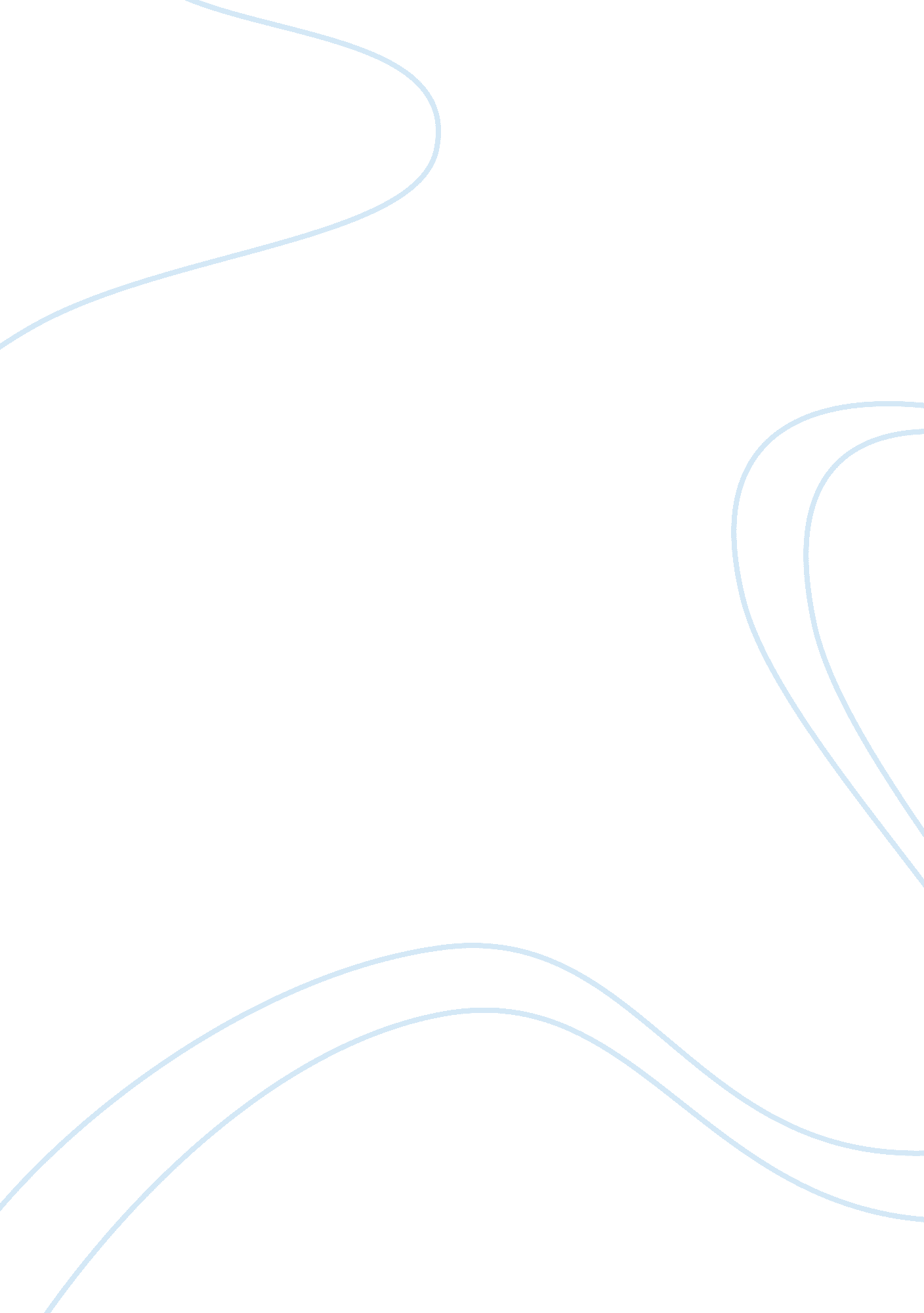 Table for oneon eating aloneLinguistics, English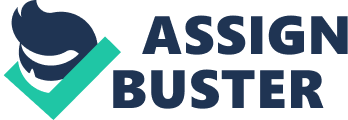 Paper Eating Alone: A dying out Practice in Americans The people of traditional times were known for eating together. Buddha once said “ There is no joy in eating alone”. The abovementioned quote signifies the nature of eating as a social event. The modern day research confirms that one can make many friends by sharing a meal (Becker, 1). The Americans are currently using the excuse of meal for having a conversation. The joint meals were considered undesirable because these caused anyone of the participants to pay the entire bill. The people started to have separate meals in order to avoid paying for others as well. The Americans apparently got bored of the practice of eating alone and they devised a plan that required everyone to pay their own bill whereas, the group can have a meal together and in this way, the requirement of socialization is fulfilled without overburdening anyone. 
The practice of joint meals with disjointed payments got popular in all parts of the world because it allows individuals to enjoy the socialization. According to Maslow’s hierarchy of needs, humans have profound and notable urge to socialize (Kingkade, 1). The modern psychology is of the view that people need to cool off in a friendly setting (Trobst, 51). The professionals remain under quite a bit of pressure and they require sharing their problems with others and the ideal place to do that is an eating table. In quite a few cases, the dining table is a place where each one of the family member can share his or her entire day’s story. In the light of presented argument, the dining table can be taken as a place where participants can share their problems and express their emotions in a friendly environment. 
The practice of eating together offers the opportunity to discuss great ideas and plans as it offers humans the chance to relax. The creativity comes to a relaxed mind and therefore, many great ideas had been famous for being put together on a dining table. Secondly, the featured events offer the people to exercise out of the box thinking. The routinely office environment locks one’s mind and therefore, he or she becomes slave to the already known and established ways of doing things. The great Steve Jobs made his friend Steve Wozniak to work on difficult engineering projects by offering him something to eat. The quoted instance is the evidence of dietary bribery’s effectiveness in terms of stimulating human creativity. 
Conclusively, it can be argued that eating together gives people an opportunity to socialize with each other. The dining table can be a perfect avenue for one to express emotions and discuss his or her problems with others. Thirdly, the occasion blesses others to think about the problems that they face collectively and therefore, they can devise solutions with collective efforts. The eating in a collective setting can be easily turned into a brainstorming session and can be used for building strategies and new conceptual products. Finally the need of socialization can be met by eating together at least. 
Works Cited 
Becker, Jill. " Hate dining solo? Site offers a solution." CNN 23 Apr 2012 Online. 
Kingkade, Tyler. " Dartmouth Social Cups Try To Cure The Dread Of Eating Alone." The Huffington Post 4 Dec 2013 Online. 
Trobst, Krista. " The Role of Emotion in Social Support Provision: Gender, Empathy and Expressions of Distress." Journal of Social and Personal Relationships 11, 1 (1994): 45-62 Online. 